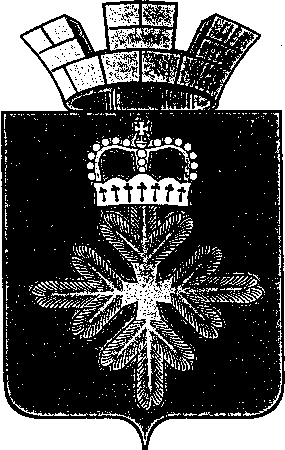 ПОСТАНОВЛЕНИЕАДМИНИСТРАЦИИ ГОРОДСКОГО ОКРУГА ПЕЛЫМО проведении муниципального этапа летнего фестиваля Всероссийского физкультурно-спортивного комплекса «Готов к труду и обороне» (ГТО) среди всех категорий населения городского округа ПелымВо исполнение постановления администрации городского округа Пелым от 23.12.2019 № 432 «Об утверждении календарного плана спортивно-массовых и физкультурно-оздоровительных мероприятий городского округа Пелым на 2020», в соответствии с планом мероприятий по поэтапному внедрению Всероссийского физкультурно-спортивного комплекса «Готов к труду и обороне» (ГТО) на территории городского округа Пелым, утвержденного постановлением администрации городского округа Пелым от 29.09.2014 № 316, с регламентом по организации и проведению физкультурных и спортивных мероприятий на территории Российской Федерации в условиях сохранения рисков распространения COVID-19, администрация городского округа ПелымПОСТАНОВЛЯЕТ:	1. Провести в городском округе Пелым в сентябре и октябре 2020 года летний фестиваль Всероссийского физкультурно-спортивного комплекса «Готов к труду и обороне» (ГТО) среди всех категорий населения городского округа Пелым (далее – Фестиваль).	2. Утвердить:1) положение о проведении Фестиваля (приложение № 1);2) смету расходов на проведение Фестиваля (приложение № 2).	3. Ответственность за организацию и проведения Фестиваля возложить на специалиста 1 категории администрации городского округа Пелым А.Я. Миллер.	4. Настоящее постановление опубликовать в газете «Пелымский вестник» и разместить на официальном сайте городского округа Пелым в сети «Интернет».	5. Контроль за исполнением настоящего постановления возложить на заместителя главы администрации городского округа Пелым А.А. Пелевину.Глава городского округа Пелым                                                              Ш.Т. АлиевПриложение № 1УТВЕРЖДЕН:постановлением администрации городского округа Пелым от 03.09. 2020 № 239Положение о проведении ФестиваляОБЩИЕ ПОЛОЖЕНИЯЛетний фестиваль Всероссийского физкультурно-спортивного комплекса «Готов к труду и обороне» (ГТО) среди всех категорий населения городского округа Пелым, (далее - Фестиваль) проводится в соответствии с планом мероприятий по поэтапному внедрению Всероссийского физкультурно-спортивного комплекса «Готов к труду и обороне» (ГТО) (далее – комплекс ГТО), утвержденного постановление администрации городского округа Пелым от 29.09.2014 № 316, с регламентом по организации и проведению физкультурных и спортивных мероприятий на территории Российской Федерации в условиях сохранения рисков распространения COVID-19.Целью проведения Фестиваля является популяризация комплекса ГТО среди населения городского округа Пелым, вовлечение населения в систематические занятия физической культурой и спортом.Задачами Фестиваля являются:поощрение населения, показавших лучшие результаты по выполнению нормативов испытаний (тестов) комплекса ГТО; вовлечение населения в социальную практику в сфере физической культуры и массового спорта, развитие интереса детей и подростков к комплексу ГТО, систематическим занятиям физической культурой и спортом;формирование гражданской и патриотической позиции населения.МЕСТО И СРОКИ ПРОВЕДЕНИЯФестиваль проводится – в сентябре и октябре 2020 года, на улице.Место проведение – территория МКОУ СОШ № 1 п. Пелым (ул. Набережная д. 12)ОРГАНИЗАТОРЫ МЕРОПРИЯТИЯ	Организация и проведение Фестиваля возлагается на Центр тестирования МКОУ СОШ № 1 п. Пелым и отдел ОКСиДМ администрации городского округа Пелым.ТРЕБОВАНИЯ К УЧАСТНИКАМ И УСЛОВИЯ ИХ ДОПУСКА	Фестиваль проводится в соответствии с государственными требованиями Всероссийского физкультурно-спортивного комплекса «Готов к труду и обороне» (ГТО), утвержденными приказом Минспорта России от 12.02.2019 г. № 90.К участию в Фестивале допускаются жители городского округа Пелым относящиеся к I-XI ступеням комплекса ГТО, отнесенные по состоянию здоровья к основной медицинской группе, при наличии уникального идентификационного номера в ЭБД ГТО, допуска врача, заявки лично, и, при необходимости, разрешения одного из родителей (законных представителей), согласно заявке (приложение № 1 и № 2).Условия допуска и проведения испытаний!1. В тестирование могут принять участие граждане, зарегистрированные на сайте ВФСК ГТО (знать свой УИН, ступень).2. Подать предварительную заявку (для составления протоколов участников) на e-mail: gto-pelym@mail.ru. Без предварительной заявки участники к выполнению испытаний не допускаются!3. Количество участников строго ограничено в соответствии с требованиями Роспотребнадзора.4. Сопровождающие лица к месту тестирования не допускаются.5. Каждый участник должен иметь медицинский допуск.Тестирование будет проводиться по предварительной записи. По всем интересующим вопросам обращаться к администратору цента тестирования Миллер Александре Яковлевне по тел.8 (343) 86 2-77-14, 8-904-981-86-81 с понедельника по пятницу с 09.00 до 16.00.ПРОГРАММА ФЕСТИВАЛЯОснову спортивной программы Фестиваля составляют испытания (тесты) в соответствии с государственными требованиями, выполняемые участниками, относящимися ко I - XI ступеням комплекса ГТО.Порядок проведения, перечень и количество тестов спортивной программы определяется – отделом ОКСиДМ администрации городского округа Пелым, в соответствии с государственными требованиями Всероссийского физкультурно-спортивного комплекса «Готов к труду и обороне» (ГТО), утвержденными приказом Минспорта России от 12.02.2019 г. № 90. Министерством физической культуры и спорта Свердловской области рекомендовано включить в спортивные программы I (муниципальных) этапов Фестивалей виды испытаний, необходимые для получения знака отличия участниками.  УСЛОВИЯ ПОДВЕДЕНИЯ ИТОГОВРезультаты выступлений каждого участника по всем видам испытаний, оцениваются в очках с применением 100-очковых таблиц оценки результатов, утвержденных приказом Минспорта от 21.09.2018 г. № 814.Результаты спортивной программы Фестиваля оформляются в протоколы установленной формы и вносятся в ЭБД ГТО в установленном порядке в соответствии с Порядком тестирования населения по нормативам испытаний (тестов) комплекса ГТО, утвержденного приказом Минспорта России № 54 от 28.01.2016.Протесты по организации и приему видов испытаний комплекса ГТО оформляются в течение одного часа после завершения Фестиваля и направляются в оргкомитет Фестиваля в письменном виде.VII. НАГРАЖДЕНИЕУчастники, занявшие 1-3 места в личном первенстве спортивной программы среди мальчиков и девочек, юношей и девушек в каждой ступени по сумме очков всех видов испытаний награждаются дипломами и памятными подарками. Всем участникам Фестиваля вручаются дипломы участника. VIII. ОБЕСПЕЧЕНИЕ БЕЗОПАСНОСТИОбеспечение безопасности участников и зрителей осуществляется в соответствии с требованиями Правил обеспечения безопасности при проведении официальных спортивных соревнований, утвержденных постановлением Правительства Российской Федерации от 18 апреля . № 353, а также требованиям правил по соответствующим видам спорта.Прием нормативов комплекса ГТО осуществляется на спортивных сооружениях, отвечающих требованиям соответствующих нормативно-правовых актов, действующих на территории Российской Федерации и направленных на обеспечение общественного порядка и безопасности участников и зрителей, а также при условии наличия актов технического обследования готовности объектов спорта к проведению мероприятий, утверждаемых в установленном порядке.Лица, в собственности или во владении которых находятся объекты спорта, обеспечивают надлежащее техническое оборудование мест проведения мероприятия в соответствии с требованиями технических регламентов, национальных стандартов, нормами, правилами и требованиями, установленными органами государственного контроля (надзора), санитарными правилами и несут ответственность в соответствии с законодательством Российской Федерации за причинение вреда жизни или здоровью лиц, осуществляющих занятия физической культурой и спортом на таких объектах спорта.Оказание скорой медицинской помощи осуществляется в соответствии с приказом Министерства здравоохранения и социального развития Российской Федерации от 1 марта . № 134Н «Об утверждении порядка оказания медицинской помощи при проведении физкультурных и спортивных мероприятий».Приложение № 1к Положению о летнем Фестивале Всероссийского физкультурно-спортивного комплекса «Готов к труду и обороне» (ГТО)ЗАЯВКАПриложение № 2 В Оргкомитет по проведению 
Летнего фестиваля Всероссийского физкультурно-спортивного комплекса«Готов к труду и обороне» (ГТО)СогласиеЯ, 												,зарегистрированный (ая) по адресу: 																					документ, удостоверяющий личность: 																				(сведения о дате выдачи указанного документа и выдавшем его органе).в соответствии с требованиями ст. 9 Федерального закона Российской Федерации 
от 27 июля 2006 г. №152-ФЗ «О персональных данных», подтверждаю свое согласие на обработку оргкомитету по проведению Фестиваля ГТО и комиссии по допуску участников моих персональных данных и данных моего ребёнка в связи с участием 																										___________________________________Ф.И.О. ребёнка, документы (с-во о рож-ие или пасторт)в региональном этапе Фестиваля ГТО, при условии, что их обработка осуществляется уполномоченным лицом, принявшим обязательства о сохранении конфиденциальности указных сведений.Предоставляю оргкомитету по проведению Фестиваля ГТО и комиссии 
по допуску участников право осуществлять все действия (операции) 
с моими персональными данными и данными моего ребенка, включая сбор, систематизацию, накопление, хранение, обновление, изменение, использование, обезличивание, блокирование, уничтожение. Оргкомитет по проведению Фестиваля ГТО и комиссия по допуску участников вправе обрабатывать мои персональные данные и данные моего ребёнка посредством внесения их в электронную базу данных, списки и другие отчётные формы.Передача моих персональных данных и данных моего ребенка иным лицам 
или иное их разглашение может осуществляться только с моего письменного согласия.Я оставляю за собой право отозвать свое согласие посредством составления соответствующего письменного документа, который может быть направлен мной 
в адрес оргкомитета по проведению Фестиваля ГТО и комиссии по допуску участников по почте заказным письмом с уведомлением о вручении.В случае получения моего письменного заявления об отзыве настоящего согласия на обработку персональных данных, оргкомитет по проведению Фестиваля ГТО и комиссия по допуску участников обязаны прекратить их обработку и исключить персональные данные из базы данных, в том числе электронной, за исключением сведений о фамилии, имени, отчестве, дате рождения.Настоящее согласие дано мной «______» ________________ 2020 года.Подпись: ________________ / ___________________/от 03.09.2020 № 239п. Пелым№НаименованиеИнформацияФамилия, Имя, ОтчествоПолID номер - идентификационного номера в ЭБД ГТОДата рожденияДокумент, удостоверяющий личность (паспорт или св-во о рождении)Адрес места жительстваКонтактный телефонАдрес электронной почтыОсновное место учебы (работы)Спортивное звание (при наличии)Почетное спортивное звание (при наличии)Спортивный разряд с указанием вида спорта (при наличии)